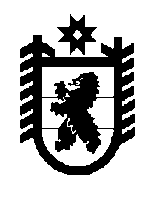 Республика КарелияСовет Олонецкого городского поселения –представительный орган муниципального образованияРЕШЕНИЕот 16.03.2021 года № 245Об отчете Главы Олонецкого городскогопоселения о результатах своей деятельности  значения и деятельности Совета Олонецкогогородского поселения за 2020 год     	В соответствии со статьей 36 Федерального закона от 06.10.2003 года № 131-ФЗ «Об общих принципах организации местного самоуправления в Российской Федерации», статьей 30 Устава Олонецкого городского поселенияСовет Олонецкого городского поселения РЕШИЛ:     	Признать работу Главы Олонецкого городского поселения 
В.В. Тихоновой за 2020 год удовлетворительной.  Глава Олонецкого городского поселения	-Председатель Совета                                    		                 В.В.Тихонова